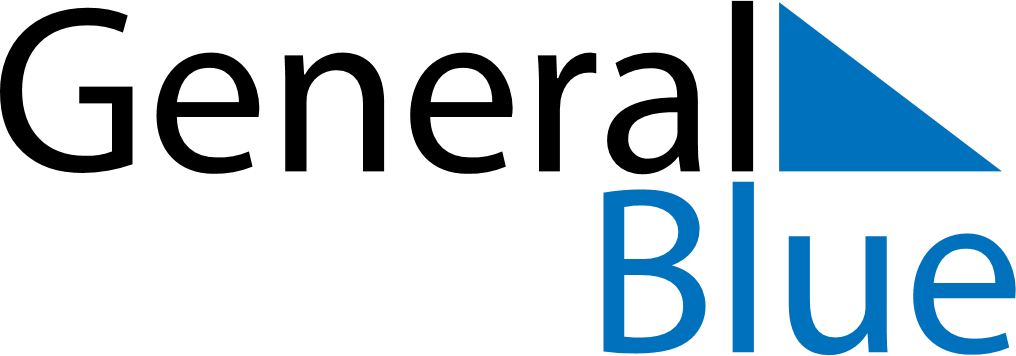 March 2023March 2023March 2023March 2023MexicoMexicoMexicoSundayMondayTuesdayWednesdayThursdayFridayFridaySaturday123345678910101112131415161717181920212223242425Benito Juárez’s birthday (day off)Benito Juárez’s birthday26272829303131